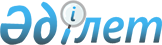 О внесении изменений и дополнения в приказ Министра культуры и спорта Республики Казахстан от 29 июня 2016 года № 190 "Об утверждении Правил и условий выплаты доплат работникам организаций физической культуры и спорта"Приказ и.о. Министра культуры и спорта Республики Казахстан от 15 мая 2020 года № 131. Зарегистрирован в Министерстве юстиции Республики Казахстан 18 мая 2020 года № 20656
      В соответствии с постановлением Правительства Республики Казахстан от 31 декабря 2015 года № 1193 "О системе оплаты труда гражданских служащих, работников организаций, содержащихся за счет средств государственного бюджета, работников казенных предприятий" ПРИКАЗЫВАЮ:
      1. Внести в приказ Министра культуры и спорта Республики Казахстан от 29 июня 2016 года № 190 "Об утверждении Правил и условий выплаты доплат работникам организаций физической культуры и спорта" (зарегистрирован в Реестре государственной регистрации нормативных правовых актов за № 13963, опубликован 29 июля 2016 года в информационно-правовой системе "Әділет") следующие изменения и дополнение:
      в Правилах и условиях выплаты доплат работникам организаций физической культуры и спорта, утвержденных указанным приказом: 
      заголовок главы 1 изложить в следующей редакции:
      "Глава 1. Общие положения";
      заголовок главы 2 изложить в следующей редакции:
      "Глава 2. Порядок выплаты доплат";
      подпункт 3) пункта 3 исключить;
      пункт 5 изложить в следующей редакции:
      "5. Размеры доплат, указанных в подпунктах 1) и 2) пункта 3 настоящих Правил, устанавливаются на основании результатов спортсменов, подтверждаемых протоколами спортивных соревнований.";
      в пункте 9:
      подпункт 3) изложить в следующей редакции: 
      "3) государственному тренеру, главному тренеру, старшему тренеру, старшему тренеру-преподавателю, методисту, инструктору до 100 %;";
      дополнить подпунктом 7) следующей редакции:
      "7) начальнику команды, инструктору-спортсмену, инспектору, менеджеру, пресс-секретарю до 60 %.";
      параграф 3 исключить;
      заголовок главы 3 изложить в следующей редакции: 
      "Глава 3. Условия выплаты доплат";
      пункт 20 изложить в следующей редакции:
      "17. Выплата доплат 1 и 2 производится по итогам результатов, показавших спортсменами организации на республиканских и международных спортивных соревнованиях.";
      пункт 21 исключить. 
      2. Комитету по делам спорта и физической культуры Министерства культуры и спорта Республики Казахстан в установленном законодательством Республики Казахстан порядке обеспечить:
      1) государственную регистрацию настоящего приказа в Министерстве юстиции Республики Казахстан;
      2) размещение настоящего приказа на интернет-ресурсе Министерства культуры и спорта Республики Казахстан;
      3) в течение двух рабочих дней после исполнения мероприятий, предусмотренных настоящим приказом, представление в Департамент юридической службы Министерства культуры и спорта Республики Казахстан сведений об исполнении мероприятий.
      3. Контроль за исполнением настоящего приказа возложить на курирующего вице-министра культуры и спорта Республики Казахстан.
      4. Настоящий приказ вводится в действие по истечении десяти календарных дней после дня его первого официального опубликования.
					© 2012. РГП на ПХВ «Институт законодательства и правовой информации Республики Казахстан» Министерства юстиции Республики Казахстан
				
      И.о. Министра 

С. Мусайбеков
